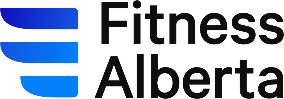 CPFT PRACTICAL Examination - Station: Client Health AssessmentCPFT Candidate NAME: __________________________________________________Exam Date: _______________   CPFT Examiner: ______________________________**if testing does not allow 5 minute rest prior to HR = discuss/question protocol for >100 bpmUnderweight                      Normal                      Overweight                      ObeseOptional Examiner Questions = *A minimum score is required for the successful completion of the Practical Assessment. Additional Examiner Comments:Future goals:By signing this Assessment, I, as the Fitness Alberta Certified Personal Fitness Trainer, do hereby attest that I have performed today with the full intention of providing a safe and effective session/class to my client(s), and in accordance to Fitness Alberta Performance Standards. I accept the feedback as provided herein.       PRINTED NAME: ___________________________________________   SIGNATURE: ______________________________________________ Client Name:	Age:	Gender:	Male	FemaleClient Name:	Age:	Gender:	Male	FemaleClient Name:	Age:	Gender:	Male	FemaleYESNOCompleted PAR-Q+   -OR-   Physician clearance retained CPFT introduced self to client CPFT explained assessment(s) to clientCPFT asked client for permission to touch * may also be included in subsequent areas *Height:                               cmYESNOclient was positioned without footwear, heels touching floorclient was positioned looking straight ahead, arms at sidesfirm contact made on top of head with set squaremeasurement recorded to the nearest 0.5 cmWeight:                                 kgYESNOscale placed on hard, flat surface, balanced at zero as requiredclient positioned without footwearclient positioned looking straight ahead, arms at sidesboth feet placed in centre of scalemeasurement recorded to the nearest 0.1 kgWaist Circumference:                       cmYESNOcandidate requested permission to touch client *see above*anthropometric tape measure usedmeasurement taken directly on client's skin --OR--measurement taken over thin layer of clothing (only if client preference)tape positioned on the top border of RIGHT iliac crestclient with arms at sides (NIH Protocol)measurement taken at the end of a normal breathsufficient tension applied to tapemeasurement recorded to the nearest 0.5 cmResting Pulse (Heart) Rate:                  /                 bpmYESNOclient seated with arm supported and feet flat on floorclient allowed to remain seated for at least 5 minutes prior to test** gentle pressure applied to client's radial arterymeasurement taken starting a zero (0) measurement assessed for 60 seconds, multiplied accurately for b/p/m total pulse rate lower than 100 bpm and client permitted to proceedBMI:                      (weight/height2)YESNOcalculation completed correctlyoutcomes discussed with clientoutcome categories used for discussion with client outcomesWC within positive health range:             YES             NOYESNONIH guidelines applied within client discussion/communicationKarvonen method accurately completedTarget Heart Rate Zones accurately definedRate of Perceived Exertion accurately definedCPFT discussed limitations of BMI with clientCPFT discussed WC rationaleCPFT discussed Karvonen method merits with clientCPFT discussed RPE scale and client use to self-monitorSTATION 1 OUTCOME------------------------------------PASSFAIL